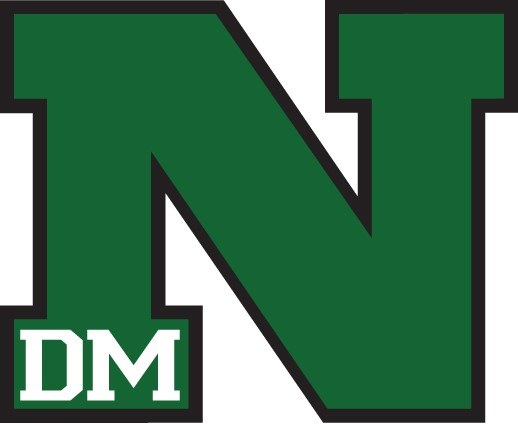 Activities BrochureWelcome to North High School Activities. Students are encouraged to participate in one of the many activity programs during their four years at North.At North High School we strive to foster a culture of excellence and prepare our students to succeed in the 21st Century as learners and citizens. We provide activities and athletics for our students because we know that students who are involved have a significantly higher rate of success in school.We believe that students across the nation are very much the same, but that the levels of expectations that are bestowed upon them vary greatly. At North, we set the bar high and expect and support our students in reaching those high expectations.Please do not hesitate to contact us with any questions.Thanks,Chad Ryan– Activities Directorchad.ryan@dmschools.org 242-7269Terri Buban– Activities Assistantteressa.buban@dmschools.org– 242-7204Fall Sports:Football: Eric Addy – 515-991-9019Volleyball: Sabrina Douglass - 515-422-0806G-Swimming: Scott Weinheimer– 515-321-9816Boys Golf: Jon Augspurger - 515-707-6989Girls XC: Charlene Beattie– 515-242-7204Boys XC: Cory Berkenes – 319-290-5596Winter Sports:B-Basketball: Julian Seay – 319-290-5596G-Basketball: Haywood Boston – 515-447-6558Wrestling: John Bingham – 515-291-4779G- Bowling: Alex Bormann - 515-210-3559B- Bowling: Mike Lucht – 515-205-4849B- Swimming: Scott Torres -  515-242-7311Spring Sports:Girls Track: Boys Track: Greg Holland– 515-771-3436Boys Soccer: Girls Soccer: Lisa Grefe– 515-321-6048Girls Tennis: Jane Bowen—515-943-7726Boys Tennis: Gabriel Arroyo – 515-822-9141Summer Sports:Baseball: Brandon Weisert - 319-415-9441Softball: Dominic Ellis - 515-554-7377Activities:Band: Bobby StaraceOrchestra: Marisa ManigliaDrama: Amy RostDebate: Jocelynn KlosAcademic Decathlon:  Josh BrownVocal Music: Vanessa BradyPolar Bear Senate: Amy RostDance: Abigail LarsenCheerleading: Julia CasasPep Club: Amy RostGSA: Jennifer DrydenJROTC: 1st Sergent Shaun LeekRifle Team: Michael GettlerJournalism: Jennifer DrydenMovement 515– Kahara HunafaRobotics– Bryan ButcherSpeech– Amy RostSister for Success – Tenelle ThomasBrother to Brother—Tim JohnsonImportant Info:Website: north.dmschools.orgPhone: 515-242-7204Twitter: @nhspolarbearsSchedules: cimlcentral.org